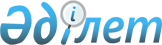 О внесении изменений в решение акима Медеуского района города Алматы от 17 января 2011 года № 01-4/01 "Об образовании избирательных участков по Медеускому району города Алматы"
					
			Утративший силу
			
			
		
					Решение акима Медеуского района города Алматы от 16 марта 2017 года № 06-01/2. Зарегистрировано Департаментом юстиции города Алматы 7 апреля 2017 года № 1367. Утратило силу решением акима Медеуского района города Алматы от 11 апреля 2019 года № 06-01/03
      Сноска. Утратило силу решением акима Медеуского района города Алматы от 11.04.2019 № 06-01/03 (вводится в действие по истечении десяти календарных дней после дня его первого официального опубликования).
      В соответствии статьи 23 Конституционного Закона Республики Казахстан от 28 сентября 1995 года "О выборах в Республике Казахстан", статьи 37 Закона Республики Казахстан от 23 января 2001 года "О местном государственном управлении и самоуправлении в Республике Казахстан", аким Медеуского района города Алматы РЕШИЛ: 
      1. Внести в приложение решения акима Медеуского района города Алматы от 17 января 2011 года № 01-4/01 "Об образовании избирательных участков по Медеускому району города Алматы" (зарегистрировано в реестре государственной регистрации нормативных правовых актов от 17 января 2011 года № 873, опубликованного в газетах "Алматы Ақшамы" 10 февраля 2011 года № 15-16 и "Вечерний Алматы" от 10 февраля 2011" года № 20-21) следующие изменения: 
      в приложении к указанному решению изменить границы избирательных участков № 366, 367, 368, 404, 406, 412, 420 согласно приложению к настоящему решению.
      2. Произвести государственную регистрацию данного нормативного правового акта в Департаменте юстиции города Алматы и обеспечить официальное размещение настоящего решения на интернет-ресурсе.
      3. Контроль за исполнением настоящего решения возложить на руководителя аппарата акима Медеуского района Ч. Бескемпирова.
      4. Настоящее решение вступает в силу со дня государственной регистрации в органах юстиции и вводится в действие по истечении десяти календарных дней после дня его первого официального опубликования. Избирательный участок № 366
Центр: общеобразовательная школа № 64, 050007, город Алматы,
улица Оренбургская, 17.
      В границах: от реки Абылгазы (Солоновка) на северо-восток по переулку Полевому, далее по улице Брянская (южная сторона) до ВОАД; по ВОАД северо-восточном направлении до улицы Целиноградская; по улице Целиноградская по южном направлении до улицы Карбышева; по улице Карбышева в западном направлении до улицы 3 Марта в южном направлении до улицы Уразбаева; по улице Уразбаева в западном направлении до улицы Истомина; по улице Истомина в северном направлении до улицы Рудзутака; по улице Рудзутака в западном направлении до реки Широкая щель; по улице Украинская на юг (западная сторона) до улицы Овражная; по улице Овражная на запад (северная сторона) до реки Абылгазы (Солоновка); по восточной стороне русла реки Абылгазы (Солоновка) на север до переулка Полевого. Избирательный участок № 367
Центр: школа – гимназия № 53, 050007, город Алматы,
улица Глубокая, 18.
      В границах: от реки Абылгазы (Солоновка) по улице Овражная на восток (южная сторона) до улицы Украинская; по улице Украинская на север (восточная сторона) до улицы Рудзутака, по улице Рудзутака на северо–восток (юго-восточная сторона) до улицы 3 Марта, по улице 3 Марта на юго–восток (юго–западная сторона) до северной границы кладбище Кенсай; по западной стороне  кладбище Кенсай до ул. Сарсенбаева дома 36 А и 27. По западной части с улицы Сарсенбаева до улицы Шокая дома 136 и 99; на юг (западная сторона) до дома 23 б улицы Пензенская; от дома 23 б по улице Пензенской на запад по южной границе домов № 134,136,138,140,142 улицы Шухова (северная сторона), до северного склона горы Кок–Тобе, по северному склону горы Кок–Тобе до реки Абылгазы (Солоновка);  по руслу  реки Абылгазы (Солоновка) на север (восточная сторона) до улицы Овражная. Избирательный участок № 368
Центр:  школа–гимназия № 53, 050007, город Алматы,
улица Глубокая, 18.
      В границах: от улицы  Шокая дом 99 по восточной направление до улицы Сарсенбаева дома 36В и 29; по створу южной границы кладбища "Кенсай" по кладбище Кенсай; по границе города, включая садоводческое общество Широкая Щель, до створа русла реки Абылгазы (Солоновка); от створа русла реки Абылгазы (Солоновка), вдоль склона холма урочища Широкая Щель на северо-запад (северо–восточная сторона) до восточных границ участков домов № 1/77, 1/73 по улице Космодемьянской микрорайона Кок–Тобе; от дома № 1/77 улицы Космодемьянской микрорайона Кок–Тобе на север (восточная сторона) до русла реки Абылгазы (Солоновка), исключая дома по улице Космодемьянской микрорайона Кок–Тобе; от русла реки Абылгазы (Солоновка) на северо – восток по северному склону горы Кок–Тобе, далее по южной границе домов № 134,136,138,140,142 по улице Шухова до дома 23 б по улице Пензенская; от дома 23б по северной направлении до улицы Шокая дома 99 и 136. Избирательный участок № 404
Центр:  общеобразовательная школа № 99, 050019, город Алматы,
улица Иштван Коныра, 53.
      В границах: от улицы 3 Марта по улице Карбышева по восточном направлении до улицы Целиноградская; по южной стороне улица Целиноградская до улицы Рудзутака в восточном направлении до улицы Малая Бригадная; по улице Малая Бригадная в северном направлении до улицы Морозова, на северо-восток (юго-восточная сторона, до улицы Жиренше; по улице Жиренше в северном направлении до улицы Казыгурт; по улице Казыгурт в  восточном направлении до улицы Акжайык; по улице Акжайык южном направлении до улицы Алатау, по улице Алатау западном направлении до улицы Бишкек;  в створе улицы Бишкек микрорайона Думан на юг (западная сторона) до пересечения русла реки Тиксай с границей города; по руслу реки Тиксай на северо–запад (северо–восточная сторона), включая дома по улице Коныра Иштван, находящиеся с восточной стороны русла реки Тиксай до северной границы кладбища "Кенсай"; вдоль северной границы кладбища "Кенсай" на запад до улицы Истомина; до улице 3 Марта; по  улице 3 Марта на север-запад до улицы Карбышева. Избирательный участок № 406
Центр: государственное казенное предприятие "Алматинская
многопрофильная клиническая больница", 050019, город Алматы,
улица Демченко, 83А.
      В границах: от Талгарского тракта по улице Жиренше микрорайона Думан  на юг (западная сторона) до улицы Морозова; по улице Морозова на запад (северная сторона) до улицы Бригадная; по улице Бригадная на северо западном направлении до улицы Рудзутака; по улице Рудзутака на запад (северная сторона) до улицы Целиноградская; по улице Целиноградской на северо–запад (северо–восточная сторона) до Восточной объездной дороги; по Восточной объездной дороге на северо–восток (юго–восточная сторона) до улицы Халиуллина; по улице Халиуллина, затем по Талгарскому тракту на северо–восток (юго–восточная сторона) до улицы Жиренше микрорайона Думан. Избирательный участок № 412
Центр: школа – гимназия № 172, 050064, город Алматы,
микрорайон "Думан", улица Каркаралы, 15.
      В границах: от улицы Жиренше микрорайона Думан по Талгарскому тракту на восток (южная сторона) до улицы Болашак микрорайона Думан; по улице Болашак микрорайона Думан на юг (западная сторона) до улицы Каркаралы микрорайона Думан; по улице Каркаралы микрорайона Думан на восток (южная сторона) до улицы Акмешит микрорайона Думан; по улице Акмешит микрорайона Думан на юг (западная сторона) до улицы 10-летие Независимости; по улице 10-летие Независимости северо-восточном направлении до улицы 10-летие независимости дом № 74; от дома № 74 по улице 10-летие Независимости на южном направлении до улицы Келес микрорайон Думан (северная сторона); по улице Келес микрорайон Думан на южном направлении до дома № 57 улица Алатау микрорайон Думан-1; по улице Алатау микрорайон Думан-1 на западном направлении до улицы Акмешит; по улице Акмешит в западном направлении до улицы Бишкек, по улице Бишкек на северном направлении до улицы Алатау; по улице Алатау северо-восточном направлении до улицы Акжайык; по улице Акжайык в северном направлении до Казыгурт; по улице Казыгурт на юго западном направлении до улицы Жиренше микрорайон Думан до Талгарского тракта. Избирательный участок № 420
Центр: школа–гимназия № 172, 050064, город Алматы,
микрорайон "Думан", улица Каркаралы, 15.
      В границах: от Талгарского тракта по улице Болашак микрорайона Думан на юг (восточная сторона) до улицы Каркаралы микрорайона Думан; по улице Каркаралы микрорайона Думан на восток (северная сторона) до улицы Акмешит микрорайона Думан; по улице Акмешит микрорайона Думан на юг (восточная сторона) до улицы 10-летие Независимости; по улице  10-летие Независимости на запад (южная сторона) до дома № 67 по улице 10-летие Независимости; от дома № 67 по улице 10-летие Независимости на южном направлении до дома № 75 улица Боровое микрорайон Думан по южном направлении по улице Нура до улицы Алатау; по улице Алатау на запад (южная сторона) до улицы Акмешит; по улице Акмешит в южном направлении до дома № 42 по улице Акмешит; по улице Акмешит в западном направлении до улицы Бишкек; по улице Бишкек на юг (восточная сторона) до границы города; вдоль границы города до Талгарского тракта; по Талгарскому тракту на юго-запад (юго-восточная сторона) до улицы Болашак микрорайона Думан.
					© 2012. РГП на ПХВ «Институт законодательства и правовой информации Республики Казахстан» Министерства юстиции Республики Казахстан
				
      Аким Медеуского района

Е. Жилкибаев
Приложение к решению акима
Медеуского района города
Алматы
от 16 марта 2017 года № 06-01/2